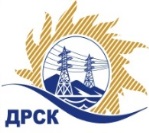 Акционерное Общество«Дальневосточная распределительная сетевая  компания»ПРОТОКОЛ ПЕРЕТОРЖКИСпособ и предмет закупки: открытый одноэтапный конкурс без предварительного квалификационного отбора участников на право заключения договора: ПИР КЛ 110 кВ Западная-Портовая, (строительство), филиал "АЭС".Плановая стоимость закупки:  25 000 000,00 рублей без учета НДС (29 500 000,00 руб. с учетом НДС). Закупка 231 р. 2.1.1 ГКПЗ 2017ПРИСУТСТВОВАЛИ: члены постоянно действующей Закупочной комиссии 1-го уровня АО «ДРСК». ВОПРОСЫ ЗАСЕДАНИЯ ЗАКУПОЧНОЙ КОМИССИИ:В адрес Организатора закупки поступило 6 (шесть) заявок на участие в  процедуре переторжки на участие в переторжке, конверты с которыми были размещены в электронном виде на сайте Единой электронной торговой площадки (АО «ЕЭТП»), по адресу в сети «Интернет»: https://rushydro.roseltorg.ru.Вскрытие конвертов было осуществлено в электронном сейфе Организатора закупки на ЕЭТП, в сети «Интернет»: https://rushydro.roseltorg.ru автоматически.Дата и время начала процедуры вскрытия конвертов с заявками на участие в переторжке: в 15:00 часов благовещенского времени 26.07.2017 г Место проведения процедуры вскрытия конвертов с заявками на участие в процедуре переторжки: Единая электронная торговая площадка, в сети «Интернет»: https://rushydro.roseltorg.ruСекретарь комиссии 1 уровня  АО «ДРСК»                       		   М.Г. ЕлисееваКоврижкина Е.Ю.Тел. 397208№ 500/УКС-Пг. Благовещенск26 июля  2017 г.№п/пНаименование Участника закупки и место нахожденияЦена заявки до переторжки, руб. без НДС.Цена заявки после переторжки без НДС, руб.1ООО «Компания Новая Энергия»г. Новосибирск, ул. Чаплыгина, 9319 915 254,2411 646 000,002ООО «Северный Стандарт»г. Москва, 1-й Хвостов переулок, 11А24 750 000,0016 250 000,003ООО «ИНПЭС»г. Новосибирск, ул. Коммунистическая, 3524 264 275,038 288 135,594ООО «Инженерная Компания Сибири»г. Красноярск, ул. Куйбышева, 9324 900 000,008 366 400,005АО «Гидроэлектромонтаж»г. Благовещенск, ул. Пионерская, 20425 000 000.0012 500 000,006ООО «Енисей Инжиниринг»г. Красноярск, ул. Молокова, 37А25 000 000.0011 864 406,78